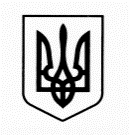                                                                   МІНІСТЕРСТВО ОСВІТИ І НАУКИ УКРАЇНИБЕРЕГІВСЬКИЙ  ЗАКЛАД ЗАГАЛЬНОЇ СЕРЕДНЬОЇ ОСВІТИ     І - II СТУПЕНІВ                                                                МОСТИСЬКОЇ МІСЬКОЇ РАДИ                                               ЯВОРІВСЬКОГО РАЙОНУ  ЛЬВІВСЬКОЇ ОБЛАСТ                                                                         Н А К А З10.01.2022р.                                                                                       № 5-о Про проведення засідання Командпсихолого-педагогічного супроводудля визначення рівня підтримки  учня з ООП     На виконання листа департаменту освіти і науки Львівської обласної державної адміністрації від 23.12.2021р. № 21-2862/0/2-21, з метою визначення   та затвердження рівня  підтримки в освітньому процесі  учня з ООП Гандза Маркіяна Мар’яновича НАКАЗУЮ: 1.Провести засідання  Команди  психолого-педагогічного супроводу 26.01.2023року  за участю  фахівців(консультантів) інклюзивно-ресурсного центру.  2.На засіданні Команди психолого-педагогічного  супроводу  визначити рівень підтримки  учня 6 класу Гандза Маркіяна Мар’яновича . 3. Переглянути  та оновити Індивідуальну програми розвитку здобувача освіти  з особливими освітніми потребами  Гандза М.М. 4.Відповідальність за виконання наказу покласти на заступника директора з навчально-виховної роботи Скабару О.В. 5.Контроль за виконанням наказу залишаю за собою.Директор                                                                     В.Куцериб